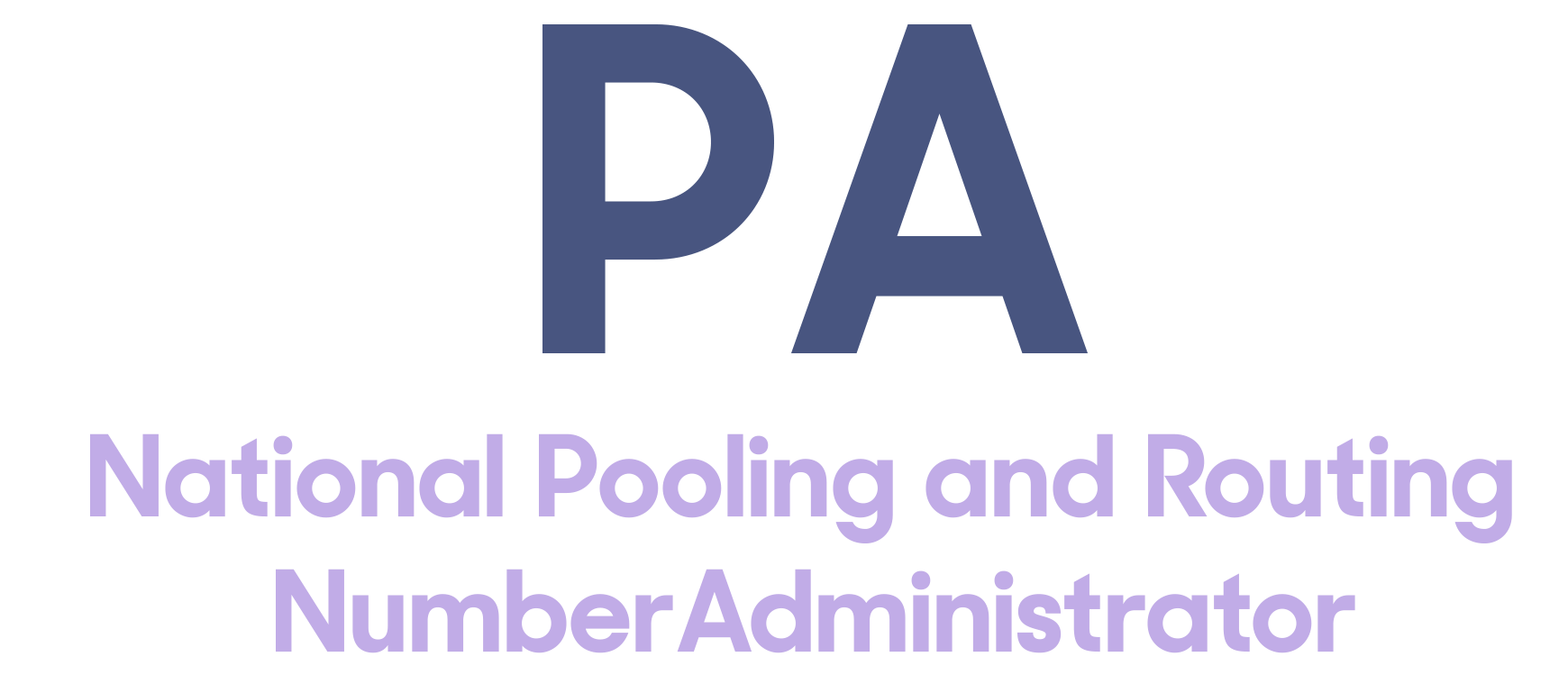 September 24, 2020 NANC MEETING SUMMARYPooling Administrator (PA) Information and Performance Measurement Details September 2019 through August 2020
The PA continues to meet all performance measurements:
Routing Number Administrator (RNA) Information and Performance Measurement DetailsSeptember 2019 through August 2020The RNA continues to meet all performance measurements:Other Projects:COVID-19 Activity:Since March, we processed 11 expedited requests for blocks related to COVID-19.Regulatory Support for Implementation of 10-digit dialing for the 988 Suicide Hotline:From June through August, responded to 83 inquiries from 29 states regarding the transition to 10 digit-dialing and implementation plans.Sent email notifications to states about orders and meetings as well as providing meeting materials when requested.Sent email notifications to each state with affected NPAs information about the 988 code assignments in each affected NPA.Prepared 6 Ad Hoc reports for 4 states relating to 988 utilization and block/code holder info.  Attended the August 14 first NANPA 10 digit-dialing transition meeting and prepared the first draft of minutes from meeting for NANPA. Participated in meeting with OH commission re: implementing 513 NPA overlay in conjunction with 10 digit-dialing.Continue support for NANPA by continuing to respond to regulatory inquiries as well as gathering contacts for special letter notifications regarding the change from 7 to 10 digit-dialing.Mid-Year Highlights:The PA provided Mid-Year 2020 Highlights to the NAOWG on July 23. All performance measurements were met.Processed significantly more Part 3As, Parts 1As to NANPA, requests for codes for pool replenishment and handled more blocks on the reclamation list than for the same period in 2019.All reports were submitted on time.Both the Pooling Administration and Routing Number Administration Systems were available 100% of the time.  Had no formal complaints.Sep-19Oct-19Nov-19Dec-19Jan-20Jan-20Feb-20Feb-20Mar-20Mar-20Apr-20Apr-20May-20Jun-20Jun-20Jul-20Jul-20Aug-20Aug-20Number of applications (Part 3As) processed  10,93010,6609,6117,78213,65510,68710,68711,77611,77611,04711,0479,8519,85128,55414,72014,72033,30233,302Number of Part 1s passed to NANPA 6775865563611,2145215215005004494496206208081,1601,160925925Applications not processed within 7 calendar days000000000000000000Number of codes opened for pool replenishment18533096192171259259235235215215351351319514514361361Number of new blocks on reclamation list 73113129742041851851941942112111601601186262132132Total number of blocks on reclamation list197237252212366396396425425464464383383317245245306306Number of blocks reclaimed 200000000000000022Phone calls not returned within 24 hours000000000000000000Number of formal complaints 000000000000000000Number of rate center status changes 811132132323101044373717222266Reports provided for NANPA meetings511114455004431144Number of NANPA meetings attended120101133002211133Number of RCs with < 6 months inventory based on forecast656568516518718668668620620600600545545665487487571571Number of RCs with < 6 mos. Inventory based on forecast, and zero blocks171133147137202175175188188190190173173292195195266266Number of RCs with blocks in pending status532607502457441517517479479432432577577768898898915915Trouble tickets opened000100011000000000Trouble tickets closed000001100110000000Trouble tickets pending00010000000000000PAS scheduled uptime100%100%100%100%100%100%100%100%100%100%100%100%100%100%100%100%100%100%Number of change orders submitted000000000000000000Sep-19Oct-19Nov-19Dec-19Jan-20Feb-20Mar-20Apr-20May-20Jun-20Jul-20Aug-20Number of applications (Part 3s) processed 1,2182,68829877711302693087299116479Number of applications not processed in 5 business days000000000000Phone calls not returned within 24 hours000000000000Trouble tickets opened000000000000Trouble tickets closed000000000000Trouble tickets pending000000000000Number of formal complaints 000000000000RNAS scheduled uptime100%100%100%100%100%100%100%100%100%100%100%100%Number of Change Orders submitted 000000000000